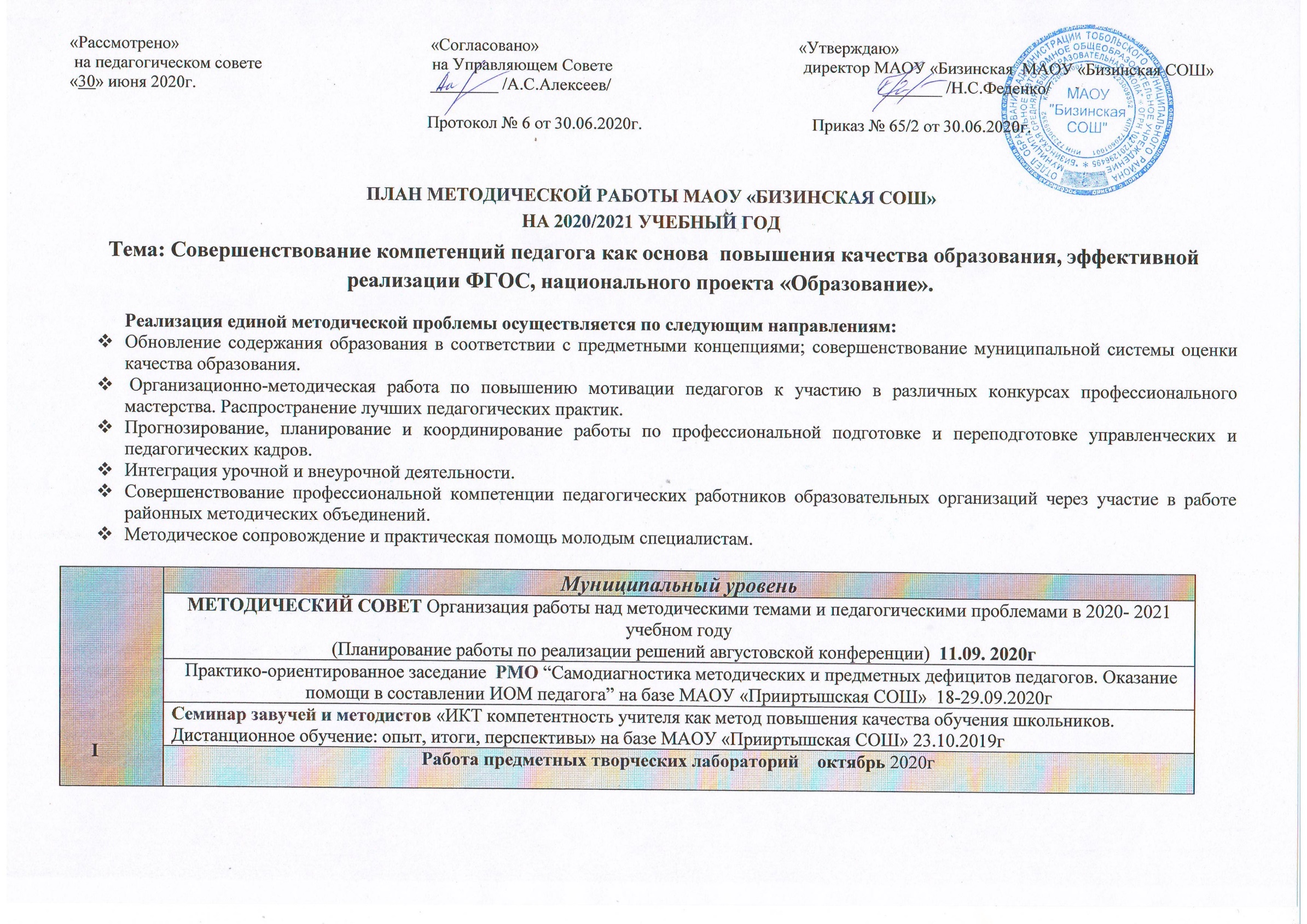  Единая методическая тема школы на 2020-2025 гг: «Совершенствование качества образования, обновление содержания и педагогических технологий в условиях реализации ФГОС» Цели, задачи методической работы на 2020-2025 годыЦели:  повышение качества образования через непрерывное  развитие учительского потенциала,  повышение уровня профессионального мастерства и профессиональной компетентности педагогов   для успешной реализации ФГОС и воспитания  личности, подготовленной  к жизни в высокотехнологичном, конкурентном мире. Задачи: Создание условий для реализации ФГОС НОО, ФГОС ООО и для поэтапного введения ФГОС среднего общего образования (СОО). Создание условий  (организационно-управленческих, методических, педагогических) для обновления основных образовательных программ образовательной организации, включающего три группы требований, в соответствии с  ФГОС. Совершенствование   методического  уровня  педагогов в овладении новыми педагогическими технологиями.Активизировать работу по выявлению и обобщению, распространению передового педагогического опыта творчески работающих педагогов.Совершенствование  системы мониторинга и диагностики успешности образования, уровня профессиональной компетентности и методической подготовки педагогов. Обеспечение  методического сопровождения  работы с молодыми и вновь принятыми специалистами. Создание  условий  для самореализации учащихся в образовательной деятельности и  развития их  ключевых компетенций. Развитие  системы  работы с детьми, имеющими повышенные интеллектуальные способности. Развитие   ключевых компетенции обучающихся на основе использования современных педагогических технологий и методов активного обучения.   Методическая тема школы на 2020-2021 год: «Повышение эффективности образовательной деятельности как условие реализации национального проекта «Образование» через применение современных подходов и непрерывное совершенствование профессионального уровня и педагогического мастерства учителя»  Цель: совершенствование системы повышения квалификации и профессиональной компетентности педагогов, стимулирование и поддержка педагогических работников школы, повышение качества образования и разностороннее развитие личности учащихся.  Задачи: Создание условий для реализации основных положений федеральных проектов национального проекта «Образование».  Создание оптимальных условий (правовых и организационных) для повышения образовательного уровня педагогических работников по квалификации с учётом современных требований (нормативно-правовой базы).Совершенствование учебно-методического и информационно-технического обеспечения образовательной деятельности с учётом современных тенденций развития образования.  Обеспечение роста профессиональной компетентности педагогов школы в ходе работы учителей по темам самообразования с целью ориентации на развитие мотивации обучения, способностей и возможностей каждого учащегося, на раскрытие его личностного, интеллектуального, творческого потенциала.  Выявление и поддержка одаренных детей, повышение их активности в олимпиадном движении.    Расширение сферы использования информационных технологий, создание условий для раннего раскрытия интересов и склонностей учащихся к научно-исследовательской деятельности, для освоения учащимися исследовательских, проектировочных и экспериментальных умений.Формы методической работы             -Тематические педсоветы. Методический совет. Методические объединения учителей. Методические неделиЕдиные методические дниТворческие лабораторииРабота учителей над темами самообразования. Работа по профессиональному стандарту. Открытые уроки. Творческие отчеты. Предметные декады. Консультации по организации и проведению современного урока. Взаимопосещение уроков. Участие в конкурсах, семинарах, конференциях. Организация работы с одаренными детьми, детьми инвалидами и детьми с ОВЗ. Педагогический мониторинг. Научно-методическая работа 1. Повышение квалификации Цель: Совершенствование системы работы с педагогическими кадрами по самооценке деятельности и повышению профессиональной компетентности. 1.1 Курсовая подготовка и переподготовка  План прохождения курсовой переподготовки  в МАОУ «Бизинская СОШ»на 2020-2021 учебный год.1.2 Аттестация педагогических работников Цель: определение соответствия уровня профессиональной компетентности и создание условий для повышения квалификации педагогических работников. План прохождения  аттестации педагогических работников МАОУ «Бизинская СОШ»на 2020-2021 учебный год МАОУ «Бизинская СОШ»Филиал МАОУ «Бизинская СОШ»- «Ворогушинская ООШ»Филиал МАОУ «Бизинская СОШ»- «Санниковская СОШ»1.3 Распространение и обобщение опыта работы Цель: обобщение и распространение результатов творческой деятельности педагогов. 1.5 Тематические педагогические советы Цель: подвести итоги работы педагогического коллектива по выполнению плана программы развития. 1.6 Методические семинары       Цель: практическое изучение вопросов применения новых технологий. 1.7 Учебно-методическая работа Цель: реализация задач методической работы на текущий учебный год. 1.8 Деятельность методического совета Цель: реализация задач методической работы на текущий учебный год.  1.9 Диагностика деятельности педагогов Цель: выявление затруднений и потребностей педагогических работников в профессиональной деятельности, мотивация к повышению уровня профессиональной компетентности 1.10 Работа с молодыми педагогами Цель: оказание методической помощи молодому специалисту;  создание организационно - методических условий для успешной адаптации молодого специалиста в условиях современной школы.  1.11. План работы по повышению ИКТ-компетентности педагоговна 2020-2021 учебный годЦель:  повысить общий уровень профессионального мастерства педагогов посредством формирования ИКТ-компетентности.Задачи:Создать систему мониторинга ИКТ-компетентности педагогов.Показать возможности информационно-коммуникативных технологийОбеспечить методическую и техническую поддержку учителей с недостаточным уровнем ИКТ-компетентности     I четвертьМуниципальный уровеньМуниципальный уровеньМуниципальный уровень     I четвертьМЕТОДИЧЕСКИЙ СОВЕТ Организация работы над методическими темами и педагогическими проблемами в 2020- 2021 учебном году      (Планирование работы по реализации решений августовской конференции)  11.09. 2020гМЕТОДИЧЕСКИЙ СОВЕТ Организация работы над методическими темами и педагогическими проблемами в 2020- 2021 учебном году      (Планирование работы по реализации решений августовской конференции)  11.09. 2020гМЕТОДИЧЕСКИЙ СОВЕТ Организация работы над методическими темами и педагогическими проблемами в 2020- 2021 учебном году      (Планирование работы по реализации решений августовской конференции)  11.09. 2020г     I четверть Практико-ориентированное заседание  РМО “Самодиагностика методических и предметных дефицитов педагогов. Оказание помощи в составлении ИОМ педагога” на базе МАОУ «Прииртышская СОШ»  18-29.09.2020г  Практико-ориентированное заседание  РМО “Самодиагностика методических и предметных дефицитов педагогов. Оказание помощи в составлении ИОМ педагога” на базе МАОУ «Прииртышская СОШ»  18-29.09.2020г  Практико-ориентированное заседание  РМО “Самодиагностика методических и предметных дефицитов педагогов. Оказание помощи в составлении ИОМ педагога” на базе МАОУ «Прииртышская СОШ»  18-29.09.2020г      I четвертьСеминар завучей и методистов «ИКТ компетентность учителя как метод повышения качества обучения школьников. Дистанционное обучение: опыт, итоги, перспективы» на базе МАОУ «Прииртышская СОШ» 23.10.2019гСеминар завучей и методистов «ИКТ компетентность учителя как метод повышения качества обучения школьников. Дистанционное обучение: опыт, итоги, перспективы» на базе МАОУ «Прииртышская СОШ» 23.10.2019гСеминар завучей и методистов «ИКТ компетентность учителя как метод повышения качества обучения школьников. Дистанционное обучение: опыт, итоги, перспективы» на базе МАОУ «Прииртышская СОШ» 23.10.2019г     I четвертьРабота предметных творческих лабораторий    октябрь 2020гРабота предметных творческих лабораторий    октябрь 2020гРабота предметных творческих лабораторий    октябрь 2020г     I четвертьЛаборатория №1(учителя математики, физики, биологии, химии, географии)Координаторы: Кухарь Ю.Н, Пуляева Т.М Ганиева З.СЛаборатория №2(учителя истории и обществознания,  литературы, русского и иностранного  языков)  Координаторы: Тимофеева С.В, Хомякова С.П, Минина С.А,Лаборатория №3(учителя начальных классов, физической культуры и ОБЖ, татарский язык)Координаторы: Ишбулаева И.А., Таштимирова Л.В. ,Тимканова Т.М     I четвертьЗаседание 1  Тема «Цифровые технологии как средство повышения эффективности и качества образования» МАОУ «Нижнеаремзянская СОШ»20.10.2020гЗаседание 1 Тема  «Развитие в рамках современного урока soft skills как ключевых компетенций»филиал МАОУ «Прииртышская СОШ» «Абалакская СОШ»21.10.2020гЗаседание 1 Тема «Инновационные технологии, где учитель и ученик взаимообучаются» филиал МАОУ «Байкаловская СО0.2020г     I четвертьШкольный уровеньШкольный уровеньШкольный уровень     I четвертьРабота школьных творческих групп по подготовке  к методической неделеРабота школьных творческих групп по подготовке  к методической неделеРабота школьных творческих групп по подготовке  к методической неделе     I четвертьМетодическая неделя   «Его величество Урок”   26-30.10.2020гМетодическая неделя   «Его величество Урок”   26-30.10.2020гМетодическая неделя   «Его величество Урок”   26-30.10.2020г     I четвертьЕМД  «Современные требования к качеству урока – ориентиры на обновление содержания образования» 30.10.2020гЕМД  «Современные требования к качеству урока – ориентиры на обновление содержания образования» 30.10.2020гЕМД  «Современные требования к качеству урока – ориентиры на обновление содержания образования» 30.10.2020г   II четвертьМуниципальный уровеньМуниципальный уровеньМуниципальный уровень   II четвертьСеминар-практикум с элементами тренинга  для руководителей ОО  и заведующих филиалами “Роль руководителя в формировании социально-психологического климата в коллективе”  на базе  МАОУ “Бизинская СОШ”      декабрьСеминар-практикум с элементами тренинга  для руководителей ОО  и заведующих филиалами “Роль руководителя в формировании социально-психологического климата в коллективе”  на базе  МАОУ “Бизинская СОШ”      декабрьСеминар-практикум с элементами тренинга  для руководителей ОО  и заведующих филиалами “Роль руководителя в формировании социально-психологического климата в коллективе”  на базе  МАОУ “Бизинская СОШ”      декабрь   II четвертьПроведение   муниципального этапа Всероссийской олимпиады школьниковРабота предметных комиссий.  Проведение   муниципального этапа Всероссийской олимпиады школьниковРабота предметных комиссий.  Проведение   муниципального этапа Всероссийской олимпиады школьниковРабота предметных комиссий.     II четвертьЕМД «Создание образовательного пространства, обеспечивающего личностную, социальную и профессиональную успешность учащихся путём применения современных педагогических и информационных технологий в рамках ФГОС»  25 декабря 2019г ЕМД «Создание образовательного пространства, обеспечивающего личностную, социальную и профессиональную успешность учащихся путём применения современных педагогических и информационных технологий в рамках ФГОС»  25 декабря 2019г ЕМД «Создание образовательного пространства, обеспечивающего личностную, социальную и профессиональную успешность учащихся путём применения современных педагогических и информационных технологий в рамках ФГОС»  25 декабря 2019г Содержание работы Сроки Ответственный Прогнозируемый результат Сбор информации о прохождении курсов педагогами. Составление графика прохождения педагогами курсов повышения квалификации сентябрь Клеменкова Н.А. Перспективный план курсовой переподготовки. Изучение 	банка  	программ повышения квалификации. Составление заявок по прохождению курсов. октябрь корректировка на новый календарный годКлеменкова Н.А.  Организация прохождения курсов Изучение 	банка  	программ переподготовки. Составление заявок по прохождению переподготовки.в течение года Клеменкова Н.А.   Организация прохождения переподготовки Контроль за прохождением курсов повышения  	квалификации, корректировка плана повышения квалификации в течение года  Клеменкова Н.А.   Организованное прохождение курсов. Получение удостоверений Отчет по повышению квалификации педагогов школы. май Клеменкова Н.А.    Прохождение курсов повышения квалификации №п/пФИО учителяпредметобразованиепедстажТема и дата прохождения курсовой переподготовкиГод прохождения очередной переподготовкиПримечание1Феденко Наталия СергеевнаДиректор школыВысшее17Эффективность управленческой деятельности руководителя ОО, с 14.09. по 16.10.2020гСентябрь 2023 г2Колобова Ольга ИвановнаЗаместитель директора по УВРРусский язык и литератураОВЗВысшее26Эффективность управленческой деятельности руководителя ОО, с 14.09. по 16.10.2020гАктуальные проблемы преподавания русского языка и литературы в школе в условиях перехода на ФГОС с 27.02 по 03.03. .Эффективные практики реализации адаптированных основных образовательных программ для обучающихся с ОВЗ, с 15.12. по 16.12.2020г.с 14.09. по 16.10.2020гс 23.11-27.11. 2020 Декабрь 2023г.3Глебова Марина АлександровнаОВЗвысшее14Эффективные практики реализации адаптированных основных образовательных программ для обучающихся с ОВЗ, с 23.09 по 24.092020г.Сентябрь 2023г.4Южакова Елена ГригорьевнаБиологияХимияОВЗВысшее24Профессионально-методическое развитие учителя химии в условиях ФГОС,  с 26.02 по 02.03. .Профессионально-методическое развитие учителя биологии   в условиях ФГОС, с 12.03 по 16.03.2018 г.Эффективные практики реализации адаптированных основных образовательных программ для обучающихся с ОВЗ, с 23.09 по 24.09.2020г.Февраль.Март.Сентябрь 2023г.5.Мамшанова Нелли АйнаровнаАнглийский языкНемецкия языксреднее профессиональное9Модернизация содержания и обучения и методики преподавания по межпредметным технологиям в рамках учебного предмета "Иностранный язык", с 18.09 по 30.09.2020г.Сентябрь 2023г.6Кондрахин Михаил НиколаевичОВЗвысшее22Эффективные практики реализации адаптированных основных образовательных программ для обучающихся с ОВЗ, с 15.12 по 16.12.2020 г.Декабрь 2023г.7Сакина Сания СаитовнаНачальные классыОВЗвысшее42Профессионально-методическое развитие учителя начальных классов в условиях реализации ФГОС НОО, с 18.06 по 22.06. .Методология и технология реализации ФГОС ОВЗ в условиях общеобразовательной  и специальной (коррекционной) школы,  с 6.02 по 7.02. .Июнь.Февраль2021 г.8Сайдулина Галия  МуниповнаОхрана трудавысшее35Обучение и проверка знаний, требований по охране труда, с 20.03 по 24.03. 2018г.Март 2021г.9Бабкина Наталья АндреевнаНачальные классыОВЗвысшее2Профессионально-методическое развитие учителя начальных классов в условиях реализации ФГОС НОО, с 18.06 по 22.06. 2018г.Методология и технология реализации ФГОС обучающихся с ОВЗ в условиях общеобразовательной и специальной (коррекционной) школы, с 07.06 по 08.06. .Июнь .Июнь2021г.10Мосеева Ольга АлександровнаНачальные классыОВЗвысшее12Профессионально-методическое развитие учителя начальных классов в условиях реализации ФГОС НОО, с 18.06 по 22.06. 2018г.Методология и технология реализации ФГОС обучающихся с ОВЗ в условиях общеобразовательной и специальной (коррекционной) школы, с 7 по 8 июня .Июнь.Июнь.11Бобова Марина ВикторовнаТехнологияОВЗВысшее26Развитие профессиональных компетенций учителей технологии  в условиях реализации требований ФГОС", с 27.11 по 01.12. .С 16.11 по 20.11.2020 г.23.09-24.09.2020 г.12Бессонова Надежда АлександровнаФизкультураОВЗвысшее18Физкультурное образование и воспитание обучающихся в условиях реализации ФГОС второго поколения, с 28.05 по 02.06. 2018 г.Эффективные практики реализации адаптированных основных образовательных программ для обучающихся с ОВЗ, с 23.09 по 24.09.2020г.Май .Сентябрь 2023 г.13Гурская Елена АнатольевнаОВЗвысшее9 Эффективные практики реализации адаптированных основных образовательных программ для обучающихся с ОВЗ, с 23.09 по 24.092020г.Сентябрь 2023 г.14Рахматуллин Родион ОктябристовичМатематикаФизикаИнформатикавысшее5Методическое лидерство как фактор профессионального развития,  с 24.09 по 28.09.2018 г. (математика)  -		-Сентябрь .2021 г.2021 г.15Сергеева Валентина МихайловнаНачальные классывысшее41Теория и методика преподавания учебных предметов на ступени начального общего образования, с 02.07 по 31.07. .Июнь.16Гарифуллина Рауза ШамилевнаИстория ОбществознаниеАнглийскийЗыкОВЗвысшее32Актуальные вопросы профессионально-методического развития учителя истории и обществознания в условиях реализации требований  ФГОС, с 25 по 29 июня .Модернизация содержания и обучения и методики преподавания по межпредметным технологиям в рамках учебного предмета "Иностранный язык", с 18.09 по 30.09.2020г.Эффективные практики реализации адаптированных основных образовательных программ для обучающихся с ОВЗ, с 15.12 по 16.12.2020 г.	Июнь.Сентябрь 2023 г.Декабрь2023 г.17Овчарова Наталья ИвановнаНачальные классывысшее22Теория и методика преподавания учебных предметов на ступени начального общего образования, с 02.07 по 31.07.  2018 г.Июль  .18Бизина Наталья ПавловнаЗаведующий филиаломВысшее33Эффективность управленческой деятельности руководителя ОО, с 14.09. по 16.10.2020гСентябрь 2025г.19Щеберева Ирина МихайловнаБиологиявысшее46Современные подходы к школьному биологическому образованию в условиях введения ФГОС», март .Март.20Бакиева Флора МаратовнаНачальные классыОВЗСредне-специальное32Профессионально-методическое развитие учителя начальных классов в условиях реализации ФГОС НОО, с 18.06 по 22.06. .Эффективные практики реализации адаптированных основных образовательных программ для обучающихся с ОВЗ, с 15.12 по 16.12.2020 г.	Июнь.Декабрь 2023г.21Клеменкова Наталья АлександровнаМетодиствысшее29Эффективность управленческой деятельности руководителя ОО, с 14.09. по 16.10.2020гСентябрь 2025г.22Вахитова Альбина РаильевнаОВЗВысшее6Эффективные практики реализации адаптированных основных образовательных программ для обучающихся с ОВЗ, с 23.09 по 24.09.2020г.Сентябрь 2023г.23Абдувалиева Эльза РаисовнаБиологияТехнологияОВЗвысшее27"Актуальные проблемы профессионально-педагогического развития учителя биологии в условиях  ФГОС", с 02.04. по 11.04. .Развитие профессиональных компетенций учителей  технологии в условиях реализации требований ФГОС, с 27.11 по 01.12. . Эффективные практики реализации адаптированных основных образовательных программ для обучающихся с ОВЗ, с 23.09 по 24.09.2020г.-Апрель .Ноябрь .Сентябрь 2023г.24Клеменкова Ирина НиколаевнаОВЗвысшее26Эффективные практики реализации адаптированных основных образовательных программ для обучающихся с ОВЗ, с 23.09 по 24.09.2020г.Сентябрь 2023г.25Санникова Татьяна ЛеонидовнаОВЗвысшее27Эффективные практики реализации адаптированных основных образовательных программ для обучающихся с ОВЗ, с 15-16.12.2020г.Декабрь 2023г.26Абдувалиева Зульфия ФаритовнаОВЗ32Эффективные практики реализации адаптированных основных образовательных программ для обучающихся с ОВЗ, с 23.09 по 24.09.2020г.Сентябрь 2023г.Содержание работы Сроки Ответственный Прогнозируемый результат Уточнение списка аттестуемых педагогических работников, в 2020/2021 учебном году сентябрь  Клеменкова Н.А.    Список аттестуемых руководящих и педагогических работников в 2020/ 2021 учебном году Индивидуальные консультации с педагогами «Нормативно правовая база и методические рекомендации по вопросу аттестации» по плану аттестации  Клеменкова Н.А.    Принятие решения о прохождении аттестации педагогами. Подача заявления Подготовка представлений на педагогических работников, аттестуемых на соответствие занимаемой должности. Работа школьной аттестационной комиссии.. по мере необходимости Председатель АК Заседание и протоколы АК Изучение деятельности педагогов через документацию, посещение и анализ уроков и открытых мероприятий  в течение года Администрация, наставники, эксперты  Рекомендации педагогам Индивидуальные консультации по заполнению заявлений при прохождении аттестации и документов по аттестации по мере необходимостиКлеменкова Н.А.    Рекомендации педагогам Издание приказов о создании школьного экспертного совета об организации методической работы в школе о создании Методического совета школы август - сентябрь Директор школы Феденко Н.С.Систематизация материалов Проведение открытых мероприятий для педагогов школы, представление собственного опыта работы аттестующихся учителей согласно графику Члены экспертного совета, аттестующиеся педагоги Прохождение аттестацииОформление аналитических материалов по аттестации май Председатель АКСистематизация материалов Отчет по аттестации педагогических и руководящих работников школы. май  Клеменкова Н.А.    Мониторинг №п/пФИОПредыдущая аттестацияАттестуется Предполагаемый срокаттестации1.Кондрахин Михаил НиколаевичВысшая квалификационная категорияПриказ №75-к от 29.04.2016г.Высшая квалификационная категория по должности «учитель»Апрель 2021г.2.Гурская Елена Анатольевна-Первая  квалификационная категория по должности «учительМай 2021 г.3.Шваб Ольга АлександровнаПервая квалификационная категорияПриказ № 313-к от 25.09.2015г.Высшая квалификационная категория по должности «учитель»Сентябрь 2020г.4.Федоров Владимир Викторович-Первая  квалификационная категория по должности «учитель»Февраль 2021 г.№ФИОПредыдущая аттестацияАттестуется Предполагаемый срок5.Рахматуллин Радион Октябристович-Первая  квалификационная категория по должности «учитель»Май 2021 г.6Сергеева Валентина МихайловнаВысшая квалификационная категорияПриказ №53-к от 25.03.2016г.Высшая квалификационная категория по должности «учитель»Март 2021г.7Овчарова Наталья ИвановнаВысшая квалификационная категорияПриказ №75-к от 29.04.2016г.Высшая квалификационная категория по должности «учитель»Апрель 2021г.8Бакиева Розалия МарисовнаВысшая квалификационная категория Приказ №53-к от 25.03.2016г.Высшая квалификационная категория по должности «учитель»Март 2021г.9Вахитова Альбина Раильевна-Первая квалификационная категория по должности «учитель»Апрель 2021 г.10Абдувалиева Зульфия ФаритовнаПервая квалификационная категория	 Приказ № 53-к от 25.03.2016г.Первая квалификационная категория по должности «учитель»Декабрь 2020г.Содержание работы Сроки Ответственный Прогнозируемый результат Пополнение методической копилки ноябрь, декабрь, март, май Клеменкова Н.А.    Конспекты, тезисы, доклады Представление опыта на заседаниях разного уровня (МС, РМО, ЕМД, методических неделях, на семинарах и конференциях, муниципальных педагогических) в течение года  Клеменкова Н.А.    Материалы опыта, повышение проф. мастерства педагогов Пополнение банка данных о профессиональных конкурсах, педагогических чтениях. Подготовка учителей к участию в профессиональных конкурсах. Участие в конкурсе «Учитель года» в течение года Заместитель директора по УВР Колобова О..И., методист Клеменкова Н.А.Повышение творческой активности, рост профессионального мастерства Предоставление педагогических характеристик в течение года Заместитель директора по УВР, методистПовышение творческой активности и профессионализма педагога Создание буклетов, презентаций в течение года Учителя-предметникиСоздание буклетов, презентаций Создание буклетов, презентаций в течение года Учителя- предметники Материал опыта Создание буклетов, презентаций в течение года Руководители МО, учителя предметники Материал опыта Открытые 	уроки педагогов. Работа по заполнению портфолио педагогов в течение года Заместитель директора по УВР, методист, учителя- предметники Материал опыта Представление опыта работы учителей на заседаниях РМО, творческих лабораториях, ЕМД, методических неделях. в течение года Заместитель директора по УВР, методист, учителя- предметникиИнструментарий затруднений педагогов. Участие в научно-практических конференциях, семинарах, педагогических советах в течение года Методист, учителя- предметники Повышение квалификации, обмен опытом Выдвижение кандидатур на участие в конкурсах  в течение года Администрация Участие  Подготовка материалов для обобщения опыта работы в печатном виде в течение года Заместитель директора по УВР, методист, учителя- предметники Статьи  Пополнение методической копилки на сайте школы  в течение года Заместитель директора по УВР,  методист, учителя- предметникиМатериал опытаСодержание работы Сроки Ответственный «Профессиональный стандарт педагога. Национальная система учительского роста». 30.08.2020 Колобова О.И., Клеменкова Н.А., Худякова Т.В.Образование 21 века: ценности и смыслы.Адаптация обучающихся 1, 5, 10 классов к новым  условиям обучения 05.11.2020Заместитель директора по УВР, педагог- психолог,классные руководителиФормирование навыков проектной деятельности учащихся в соответствии с требованиями ФГОС. Индивидуальный проект учащегося по ФГОС СОО 25.12.2020 Заместители директора по УВР,  учителя-предметники, кл. руководитель 10 классаЭффективность функционирования внутренней системы оценки качества образования в школе 08.02.2021Директор школы, заместитель директора поУВР	Эффективность сотрудничества с родителями – одно из условий качественной реализации образовательной программы школы 23.03.2021Заместитель директора по УВР, педагог-организатор, педагог педагог-психологПо допуску к итоговой аттестации обучающихся 9, 11 классов 11.05.2021Администрация, классные руководители9,11 классов, учителя- предметникиОб окончании переводных классов учебного года и переходе в следующий класс 18.05.2021Администрация, учителя-предметникиКлассные руководителиСодержание работы Сроки Ответственный Смешанное обучениеноябрьМетодистОрганизация обучения с использованием интерактивных рабочих тетрадей.декабрь Методист, творческая группа педагоговКак провести онлайн-урок.январьМетодист, творческая группа педагоговОрганизация дистанционного обучения с помощью онлайн-сервиса ZOOMфевраль Методист, творческая группа педагоговЛучшие образовательные платформы.мартМетодист, творческая группа педагоговИспользование компьютерных программ в образовательном процессе.апрельМетодист, творческая группа педагоговСоздание профессионального сайта педагога.майМетодист, творческая группа педагоговСодержание работы Сроки Ответственный Утверждение графика проведения школьных олимпиад.сентябрь Заместитель директора по УВР Утверждение программ элективных курсов для предпрофильной и профильной подготовки сентябрь Заместитель директора по УВР Проектно-исследовательская деятельность в учебном процессе апрель Заместитель директора по УВРПроведение открытых уроков учителями – предметниками в соответствии с графиком проведения методических недель в течение уч. года Клеменкова Н.А. Подготовка к семинарам по графику Заместитель директора по по УВРПодготовка к педсоветам по графику АдминистрацияСодержание работы Сроки Ответственный Заседание №1 1. 	Обсуждение и утверждение плана методической работы на 2020/2021   уч. год.2. 	Организация подготовки к итоговой аттестации 3.         Аттестация сотрудников школы в 2020/2021 учебном году. Повышение квалификации в 2020/ 2021 учебном году. Требования, предъявляемые к ведению школьной документации. Работа с молодыми специалистами СентябрьЗаместитель директора по УВР, методист Заседание №2Организация методического сопровождения учителей. Профессиональный стандарт педагога. Выполнение плана внедрения. Подготовка к ВПР. Итоги I (школьного) этапа всероссийской  олимпиады школьников. НоябрьЗаместитель директора по УВР, методистЗаседание №3      Подготовка к государственной итоговой аттестации. Пробные экзамены.      Индивидуальный проект в рамках реализации ФГОС СОО.      Проектная деятельность в рамках реализации ФГОС ООО. ЯнварьЗаместитель директора по УВР, методист Заседание №4Укомплектованность учебниками и учебными пособиями на 2020-2021 учебный год. Проведение мониторинговых работ.  Итоги пробных ОГЭ, ЕГЭ МартЗаместитель директора по УВР, методист,  педагог библиотекарь Заседание №5 Анализ методической работы Отчёты о работе МО Анализ работы МС Подведение итогов аттестации, курсовой системы повышени   квалификации         педкадров за 2020-2021 г. Задачи и планирование методической работы на новый учебный год.   МайЗаместитель директора по УВР, методист  Содержание работы Сроки Ответственный Диагностические тесты интенсива «Я Учитель»октябрьМетодистПосещение уроков, элективных курсов и других мероприятий с последующим анализом в течение года Заместитель директора по УВР, методистПосещение внеклассных мероприятий, занятий кружков в течение года Заместитель директора по УВР, методистИзучение профессиональных затруднений педагогов октябрь  ноябрь МетодистИндивидуальное консультирование педагогов в течение года Методист, наставникиРазработка индивидуальных программ профессионального роста январь Педагогические работники Содержание работы Сроки Ответственный Составление плана работы с молодыми специалистами. Ознакомление с планом методической работы на год сентябрь Наставники, методистСеминар для 	наставников «Организация наставничества» сентябрь МетодистКонсультации по составлению учебной документации: рабочая программа по предмету, ведение журнала в течение года МетодистПосещение уроков молодыми специалистами у коллег школы в течение года Педагоги Открытые уроки молодых учителей по графику Молодые специалистыАнкетирование молодых учителей с целью выявления затруднений в профессиональной деятельности октябрь Педагог-психолог,  методистКруглый стол для молодых специалистов «Индивидуальный подход в организации учебной деятельности» ноябрь Методист, наставники Участие в конкурсе «Педагогический дебют»февраль Методист, наставники Участие молодых специалист в методических неделях, ЕМД (выступление по теме самообразования)апрель Методист№ п/п Мероприятия Сроки проведения1Диагностика «Цифровая компетентность» в рамках интенсива «Я учитель».Октябрь2Анализ учителями собственной педагогической деятельности, затруднений и образовательных потребностей в области применения ИКТ.Ноябрь3Консультация «Разработка индивидуального образовательного маршрута на основе диагностики и методических рекомендаций Центра непрерывного повышения профессионального мастерства педагогических работников»Ноябрь4Создание творческой группы педагогов с высоким уровнем ИКТ-компетентности (создание банка данных образовательных ресурсов, собственных ЭОРов по предметным областям).Ноябрь5Участие педагогов школы в Осенней сессии  (Точка роста) «Создание интерактивных дидиактических материалов»Ноябрь6Разработка методических рекомендаций по использованию ИКТ в образовательном процессе: - создание и использование контролирующих программ на уроках; -  конструирование урока в современной информационной образовательной среде в рамках ФГОС Ноябрь-декабрь7Разработка учебных электронных образовательных ресурсов.В течение года8Создание электронного банка учебных заданий, уроков и воспитательных мероприятий с использованием ИКТВ течение года9Проведение открытых уроков с применением ЦОР в рамка методических недель, ЕМД, творческих лабораторий ( для выявления степени активности использования педагогами ИКТ разработана технологическая карта оценивания урока)В течение года10Участие педагогов в обучающих вебинарах, педагогических конкурсах, в работе сетевых профессиональных сообществ.В течение года11Курсы повышения квалификации, организация дистанционных форм обучения педагогов. В течение года12Организация обмена опытом по использованию ЦОР в учебном процессе.В течение года13Цикл семинаров:Смешанное обучение.ОктябрьОрганизация обучения с использованием интерактивных рабочих тетрадей.НоябрьКак провести онлайн-урок.ДекабрьОрганизация дистанционного обучения с помощью онлайн-сервиса ZOOMЯнварьЛучшие образовательные платформы.ФевральИспользование компьютерных программ в образовательном процессе.МартСоздание профессионального сайта педагога.Апрель12Повторная диагностика педагоговМай13Анализ работы по повышению уровня ИКТ-компетентности педагогов.Май